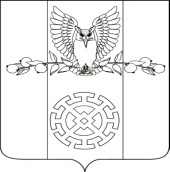          ПОСТАНОВЛЕНИЕ    АДМИНИСТРАЦИИ  КУЙБЫШЕВСКОГО  СЕЛЬСКОГО     ПОСЕЛЕНИЯ  СТАРОМИНСКОГО  РАЙОНАот 05 сентября 2016 года                                                                       № 140      х. Восточный СосыкОб утверждении Административного регламентапредоставления администрацией Куйбышевского сельскогопоселения Староминского района муниципальной услуги«Заключение дополнительного соглашения к договору аренды земельного участка, договору безвозмездного пользования земельным участком»В соответствии с Федеральным законом от 27 июля 2010 года № 210-ФЗ«Об организации предоставления государственных и муниципальных услуг», руководствуясь  статьей 31 Устава Куйбышевского сельского поселения Староминского района, постановляю:         1.Утвердить Административный регламент предоставления администрацией Куйбышевского сельского поселения Староминского района муниципальной услуги«Заключение соглашения об установлении сервитута в отношении земельного участка, находящегося в государственной или муниципальной собственности» (прилагается).2.Специалисту 1 категории администрации Куйбышевского сельского поселения Староминского района Яценко В.А. разместить настоящее постановление на официальном сайте администрации Куйбышевского сельского поселения Староминского района в информационно-коммуникационной сети «Интернет» в разделе «Административная реформа», подраздел «Административные регламенты».        3.Контроль за выполнением настоящего постановления оставляю за собой.       4.Постановление вступает в силу со дня его обнародования.Глава Куйбышевского сельского 	поселения Староминского района                                           С.С. Петренко                                                            Приложениек постановлению администрацииКуйбышевского сельского поселенияСтароминского районаот 05.09.2016 года № 140Административный регламент
предоставления администрацией Куйбышевского сельского поселения Староминского района муниципальной услуги «Заключение дополнительного соглашения к договору аренды земельного участка, договору безвозмездного пользования земельным участком»I. Общие положения1.1. Предмет регулирования административного регламентаАдминистративный регламент предоставления администрацией Куйбышевского сельского поселения Староминского района муниципальной услуги«Заключение дополнительного соглашения к договору аренды земельного участка, договору безвозмездного пользования» (далее - Административный регламент) определяет сроки и последовательность действий (административные процедуры) при предоставлении муниципальной услуги по предоставлению земельных участков, находящихся в муниципальной собственности и государственная собственность на которые не разграничена, гражданам и юридическим лицам в собственность, аренду, безвозмездное пользование без проведения торгов (далее - муниципальная услуга).1.2. Круг заявителейЗаявителями на предоставление Муниципальной услуги являются физические лица, индивидуальные предприниматели и юридические лица, с которыми заключены договоры аренды земельного участка, договоры безвозмездного пользования земельным участком, а также представители в силу полномочий, основанных на доверенности или договоре.1.3. Требования к порядку информирования о предоставлении муниципальной услуги1.3.1. Место нахождения администрации Куйбышевского сельского поселения Староминского района (далее - администрация): 353616, Краснодарский край, Староминский район, х. Восточный Сосык, дом № 232 «А»1.3.2. График работы администрации:понедельник 8.00 - 16.00 (перерыв 12.00 - 13.00);вторник 8.00 - 16.00 (перерыв 12.00 - 13.00);среда 8.00 - 16.00 (перерыв 12.00 - 13.00);четверг 8.00 - 16.00 (перерыв 12.00 - 13.00);пятница 8.00 - 15.00 (перерыв 12.00 - 13.00);          суббота-воскресенье, выходной.Место нахождения в муниципальном бюджетном учреждении «Многофункциональный центр предоставления государственных и муниципальных услуг муниципального образования Староминский район» (далее – МФЦ) по адресу: станица Староминская, ул. Коммунаров, 86 в том числе по телефону: 8 (86153) 4-34-08График работы МФЦ:понедельник 8.00- 18.00;вторник 8.00 - 18.00;среда 8.00 - 20.00;четверг 8.00 - 20.00;пятница 8.00 - 18.00;суббота 8.00 - 12.00.1.3.3. Информирование заинтересованных лиц о муниципальной услуге осуществляется следующим образом:индивидуальное информирование;публичное информирование.Информирование проводится в форме:устного информирования;письменного информирования;размещения информации на официальном сайте администрации в информационно-телекоммуникационной сети «Интернет» и на портале государственных и муниципальных услуг Краснодарского края - www.pgu.krasnodar.ru, на Едином портале государственных и муниципальных услуг (функций) - www.gosuslugi.ru.1.3.4. Индивидуальное устное информирование о муниципальной услуге обеспечивается должностными лицами администрации, осуществляющими предоставление муниципальной услуги, посредством консультирования лично либо по телефону.Посредством устного консультирования заинтересованным лицам предоставляется информация:о месте нахождения, справочных телефонах, факсах, Интернет-сайте, адресах электронной почты администрации, МФЦ, о графике личного приема посетителей должностными лицами администрации, работниками МФЦ, местах приема письменных обращений, запросов о предоставлении муниципальной услуги, местах устного информирования;о перечне документов, необходимых для предоставления муниципальной услуги;о порядке обжалования действий (бездействия) и решений, осуществляемых и принимаемых в ходе предоставления муниципальной услуги;о сроках предоставления муниципальной услуги; о комплектности (достаточности) представленных документов; о текущей административной процедуре предоставления муниципальной услуги;иная необходимая информация, связанная с предоставлением муниципальной услуги.Информирование по иным вопросам, требующим дополнительной проработки, связанным с предоставлением муниципальной услуги, осуществляется только на основании письменного обращения.При устном информировании по телефону должностное лицо Администрации называет фамилию, имя, отчество, занимаемую должность и наименование структурного подразделения, предлагает гражданину представиться и изложить суть вопроса.Должностное лицо администрации при общении с заинтересованными лицами (лично или по телефону) должно относиться к ним корректно и внимательно, соблюдать общепринятые правила поведения и нормы деловой этики, проводить консультирование с использованием официально-делового стиля речи.Завершая консультирование, должностное лицо Администрации кратко подводит итог и при необходимости перечисляет действия, которые следует предпринять лицу, обратившемуся за консультацией.Прием посетителей в помещениях администрации осуществляется должностными лицами администрации в соответствии с графиком работы администрации, указанным в пункте 1.3.2 настоящего подраздела.Индивидуальное письменное информирование о порядке предоставления муниципальной услуги осуществляется на основании письменного обращения в администрацию путем направления ответа почтовым отправлением.Письменное обращение по вопросам получения информации о предоставлении муниципальной услуги надлежит направлять по месту нахождения администрации.1.3.5. Публичное информирование о муниципальной услуге осуществляется посредством размещения соответствующей информации:на Едином портале государственных и муниципальных услуг (функций) и портале государственных и муниципальных услуг Краснодарского края;на официальном сайте администрации в информационно-телекоммуникационной сети «Интернет»;на информационных стендах администрации;на информационных стендах МФЦ.Публичное информирование может осуществляться иными способами в соответствии с действующим законодательством Российской Федерации и Краснодарского края.Информационные стенды администрации, МФЦ оформляются в соответствии с требованиями, изложенными в пункте 2.13.3 подраздела 2.13 раздела 2 настоящего Административного регламента.II. Стандарт предоставления муниципальной услуги2.1. Наименование муниципальной услуги       Муниципальная услуга «Заключение дополнительного соглашения к договору аренды земельного участка, договору безвозмездного пользования земельным участком».2.2. Наименование органа, представляющего муниципальную услугу       2.2.1. Органом, предоставляющим муниципальную услугу, является администрация Куйбышевского сельского поселения Староминского района. 2.2.2. Прием документов по предоставлению муниципальной услуги осуществляет:администрация Куйбышевского сельского поселения Староминского района;муниципальное бюджетное учреждение «Многофункциональный центр предоставления государственных и муниципальных услуг муниципального образования Староминский район».2.3. Описание результата предоставления муниципальной услугиРезультатом предоставления муниципальной услуги является:дополнительное соглашение к договору аренды земельного участка, договору безвозмездного пользования земельным участкомлибо письмо об отказе в предоставлении муниципальной услуги при наличии оснований, указанных в подразделе 2.10 настоящего раздела.2.4. Срок предоставления муниципальной услуги2.4.1. Соглашение к договору аренды земельного участка, договору безвозмездного пользования земельным участком принимается администрацией в месячный срок со дня поступления в администрацию заявления.2.4.2. При наличии оснований для отказа в предоставлении муниципальной услуги, указанных в пункте 2.10.2 настоящего регламента, в месячный срок со дня регистрации заявления, администрация принимает решение об отказе в предоставлении муниципальной услуги.2.5. Перечень нормативных правовых актов,регулирующих отношения, возникающие в связис предоставлением муниципальной услугиПредоставление муниципальной услуги осуществляется в соответствии с:Конституцией Российской Федерации (текст опубликован в «Российской газете» от 25 декабря 1993 года № 237);Земельным кодексом Российской Федерации (текст опубликован в «Российской газете» от 30 октября 2001 года № 211-212, в «Парламентской газете» от 30 октября 2001 года № 204-205, в Собрании законодательства Российской Федерации от 29 октября 2001 года № 44 ст. 4147);Частью первой Гражданского кодекса Российской Федерации от 30 ноября 1994 года № 51-ФЗ («Российская газета» от 8 декабря 1994 года № 238-239, Собрание законодательства Российской Федерации от 5 декабря 1994 года № 32 ст. 3301);Частью второй Гражданского кодекса Российской Федерации от 26 января 1996 года № 14-ФЗ («Российская газета» от 6, 7, 8 февраля 1996 года № 23, 24, 25, Собрание законодательства Российской Федерации от 29 января 1996 года № 5 ст. 410);Федеральным законом от 27 июля 2010 года № 210-ФЗ «Об организации предоставления государственных и муниципальных услуг» (текст опубликован в «Российской газете» от 30 июля 2010 года № 168, в Собрании законодательства Российской Федерации от 2 августа 2010 года № 31 ст. 4179);Федеральным законом от 6 октября 2003 года № 131-ФЗ «Об общих принципах организации местного самоуправления в Российской Федерации» (текст опубликован в «Российской газете» от 8 октября 2003 года № 202, в «Парламентской газете» от 8 октября 2003 года № 186, в Собрании законодательства Российской Федерации от 6 октября 2003 года № 40 ст. 3822);настоящим административным регламентом.2.6. Исчерпывающий перечень документов, необходимыхдля предоставления муниципальной услуги,которые являются необходимыми и обязательнымидля предоставления муниципальной услуги,подлежащих представлению заявителем2.6.1. Исчерпывающий перечень документов, необходимых для предоставления муниципальной услуги, подлежащих представлению заявителем:2.6.1.1. Заявление о внесении изменений в договор аренды земельного участка или договор безвозмездного пользования земельным участком (приложения № 1, 2).2.6.1.2. Копия документа, удостоверяющего личность заявителя (заявителей), являющегося физическим лицом, либо личность представителя физического или юридического лица.2.6.1.3. Копия документа, удостоверяющего права (полномочия) представителя физического или юридического лица, если с заявлением обращается представитель заявителя (заявителей).2.6.1.4. Документ, являющий основанием для внесения изменений в договор аренды земельного участка или договор безвозмездного пользования земельным участком.В случае представления заявителем документов, предусмотренных частью 6 статьи 7 Федерального закона от 27 июля 2010 года № 210-ФЗ «Об организации предоставления государственных и муниципальных услуг», их бесплатное копирование или сканирование осуществляется работником администрации или МФЦ, после чего оригиналы возвращаются заявителю. Копии иных документов представляются заявителем самостоятельно.2.7. Исчерпывающий перечень документов, необходимыхдля предоставления муниципальной услуги, которыенаходятся в распоряжении государственных органов,органов местного самоуправления и иных органови которые заявитель вправе представить2.7.1. Исчерпывающий перечень документов, необходимых для предоставления муниципальной услуги, которые находятся в распоряжении государственных органов, органов местного самоуправления и иных органов и которые заявитель вправе представить:2.7.1.1. Выписка из Единого государственного реестра юридических лиц или выписка из Единого государственного реестра индивидуальных предпринимателей;2.7.1.2. Выписка из Единого государственного реестра прав на недвижимое имущество и сделок с ним о правах на здание, строение, сооружение, находящиеся на земельном участке, или уведомление об отсутствии в ЕГРП запрашиваемых сведений о зарегистрированных правах на указанные здания, строения, сооружения.2.7.2.3. Выписка из ЕГРП о правах на земельный участок или уведомление об отсутствии в ЕГРП запрашиваемых сведений о зарегистрированных правах на земельный участок.2.7.2.4. Кадастровый паспорт земельного участка, либо кадастровая выписка о земельном участке в случае, если заявление о приобретении прав на данный земельный участок подано с целью переоформления прав на него.2.7.2.5. Договор аренды земельного участка или договор безвозмездного пользования земельным участком.2.7.2.6. Постановление уполномоченного органа местного самоуправления, являющееся основанием для внесения изменений в договор аренды земельного участка или договор безвозмездного пользования земельным участком.Непредставление заявителем указанных документов не является основанием для отказа заявителю в предоставлении муниципальной услуги.2.7.2. Рекомендуемые формы документов, указанных в пункте 2.7.1 настоящего подраздела, а также способы их получения устанавливаются соответствующими нормативными правовыми актами Российской Федерации и Краснодарского края.2.7.3. В рамках предоставления муниципальной услуги осуществляется межведомственное взаимодействие с:Межрайонная инспекция федеральной налоговой службы России № 12 по Краснодарскому краю – выписка из Единого государственного реестра юридических лиц (Единого государственного реестра индивидуальных предпринимателей);Староминский отдел  управления Федеральной службы государственной регистрации, кадастра и картографии по Краснодарскому краю – выписка из Единого государственного реестра прав на недвижимое имущество и сделок с ним на испрашиваемый земельный участок, выписка из Единого государственного реестра прав на недвижимое имущество и сделок с ним на здание, строение, сооружение, находящиеся на испрашиваемом земельном участке.        филиал федерального государственного бюджетного учреждения «Федеральная кадастровая палата Федеральной службы государственной регистрации, кадастра и картографии» по Краснодарскому краю» - кадастровая выписка о земельном участке или кадастровый паспорт земельного участка.Информация, указанная в настоящем пункте, запрашивается при ее отсутствии в администрации.Получение информации, указанной в настоящем пункте, не должно приводить к нарушению срока предоставления муниципальной услуги.Плата за получение информации, указанной в настоящем пункте, с заявителя не взимается.2.8. Указание на запрет требовать от заявителя представлениядокументов и информации и осуществления действий2.8.1. Запрещено требовать у заявителя представление документов и информации или осуществление действий, представление или осуществление которых не предусмотрено нормативными правовыми актами, регулирующими отношения, возникающие в связи с предоставлением муниципальной услуги;2.8.2. Запрещено требовать у заявителя представление документов и информации, которые в соответствии с нормативными правовыми актами Российской Федерации и Краснодарского края находятся в распоряжении администрации, иных государственных органов, органов местного самоуправления и (или) подведомственных государственным органам и органам местного самоуправления организаций, участвующих в предоставлении муниципальной услуги, за исключением документов, указанных в части 6 статьи 7 Федерального закона от 27 июля 2010 года № 210-ФЗ «Об организации предоставления государственных и муниципальных услуг».2.9. Исчерпывающий перечень оснований для отказав приеме документов, необходимых для предоставлениямуниципальной услуги2.9.1. Заявителю отказывается в приеме документов в случаях:2.9.1.1. Обращение за получением муниципальной услуги ненадлежащего лица.2.9.1.2. Текст заявления написан не разборчиво, имена физических лиц, адреса их места жительства написаны не полностью и т.д.2.9.1.3. В документах имеются подчистки, приписки, зачеркнутые слова и иные не оговоренные исправления, дающие возможность неоднозначного толкования представленных документов и вызывающие сомнения в законности предоставленных документов.2.9.1.4. Представлены не все документы, предусмотренные пунктом 2.6. настоящего административного регламента.2.9.1.5. Заявление не соответствует форме и содержанию, согласно приложению к настоящему административному регламенту.2.9.1.6. Заявление подано в ненадлежащий орган.2.9.2. Заявитель вправе отозвать своё заявление на любой стадии рассмотрения, согласования или подготовки документа администрацией, обратившись с соответствующим заявлением.Не может быть отказано заявителю в приёме дополнительных документов при наличии намерения их сдать.Заявитель информируется о наличии оснований для отказа в приёме документов, при этом заявитель имеет право обжаловать отказ на имя руководителя уполномоченного на предоставление муниципальной услуги органа, в порядке, установленном действующим законодательством.Отказ в принятии документов не препятствует повторному обращению заявителя после устранения причины, послужившей основанием для отказа.2.10. Исчерпывающий перечень оснований для приостановленияили отказа в предоставлении муниципальной услуги2.10.1. Основания для приостановления муниципальной услуги законодательством Российской Федерации не предусмотрены.2.10.2. Администрация отказывает в предоставлении муниципальной услуги по основаниям, указанным в пункте 2.9.1, и в следующих случаях:2.10.2.1. Обращение (в письменном виде) заявителя с просьбой о прекращении подготовки запрашиваемого им документа.2.10.2.2. Отсутствие права у заявителя на получение муниципальной услуги.2.10.2.3. Невозможность оказания муниципальной услуги в силу обстоятельств, ранее неизвестных при приёме документов, но ставших известными в процессе предоставления Муниципальной услуги.2.10.2.4. В случае оспаривания в судебном порядке права на земельный участок, либо права на расположенные на нем здания, строения, сооружения, а также на основании вступивших в законную силу судебных актов, препятствующих оказанию Муниципальной услуги.Отказ в предоставлении муниципальной услуги не препятствует повторному обращению заявителя после устранения причины, послужившей основанием для отказа.2.11. Перечень услуг, которые являются необходимыми иобязательными для предоставления муниципальной услуги,в том числе сведения о документе (документах), выдаваемом(выдаваемых) организациями, участвующими в предоставлениимуниципальной услуги2.12. Порядок, размер и основания взимания государственнойпошлины или иной платы, взимаемой за предоставлениемуниципальной услугиГосударственная пошлина или иная плата за предоставление муниципальной услуги не взимается.2.13. Порядок, размер и основания взимания платыза предоставление услуг, которые являются необходимымии обязательными для предоставления муниципальной услуги,включая информацию о методике расчета размера такой платыЗа предоставление услуг, необходимых и обязательных для предоставления муниципальной услуги оплата взимается в соответствии с Налоговым кодексом Российской Федерации.2.14. Максимальный срок ожидания в очереди при подачезаявления о предоставлении муниципальной услуги и приполучении результата предоставления муниципальной услугиМаксимальный срок ожидания в очереди (при ее наличии) при подаче в многофункциональный центр либо в администрацию заявления о предоставлении муниципальной услуги составляет 15 (пятнадцать) минут.Максимальный срок ожидания в очереди (при ее наличии) при получении результата предоставления муниципальной услуги в администрации и в многофункциональном центре составляет 15 (пятнадцать) минут.2.15. Срок и порядок регистрации заявления заявителяо предоставлении муниципальной услугиСрок регистрации заявления о предоставлении муниципальной услуги составляет:при личном обращении в многофункциональный центр – не более 15 минут;при получении заявления посредством почтового отправления – не более 1 рабочего дня;при получении заявления в электронной форме с использованием информационно-коммуникационных технологий не более 1 рабочего дня.Регистрация заявления о предоставлении муниципальной услуги осуществляется в соответствии с разделом 3 настоящего административного регламента.2.16. Требования к помещениям, в которых предоставляютсямуниципальная услуга, к месту ожидания и приема заявителей,размещению и оформлению визуальной текстовой и мультимедийнойинформации о порядке предоставления таких услуг2.16.1. Помещения, в которых предоставляется муниципальная услуга, должны соответствовать санитарным правилам и нормам, а также правилам противопожарной безопасности, в том числе должны быть оборудованы системами вентиляции, кондиционирования воздуха, противопожарной системой и средствами пожаротушения, системой оповещения о возникновении чрезвычайной ситуации, системой охраны, средствами оказания первой помощи.Центральный вход в здание администрации должен быть оборудован информационной табличкой (вывеской) с указанием полного наименования администрации.Помещения, в которых предоставляется муниципальная услуга, должны быть оборудованы телефонами, факсами, копировальными аппаратами, компьютерами и иной необходимой оргтехникой, рабочими столами и стульями, стульями для посетителей.Двери помещений для должностных лиц администрации, предоставляющих муниципальную услугу, должны снабжаться табличками с указанием номера кабинета и названия структурного подразделения администрации.Помещения многофункционального центра для работы с заявителями оборудуются электронной системой управления очередью, которая представляет собой комплекс программно-аппаратных средств, позволяющих оптимизировать управление очередями заявителей.2.16.2. Помещения для ожидания должны быть оборудованы системами вентиляции, кондиционирования воздуха, противопожарной системой и средствами пожаротушения, системой оповещения о возникновении чрезвычайной ситуации, системой охраны, средствами оказания первой помощи.Помещения для ожидания и приема граждан, в том числе места для заполнения заявлений о предоставлении муниципальной услуги, должны быть оборудованы стульями и столами, в данных помещениях должна быть обеспечена возможность написания обращений.Помещения для приема граждан должны снабжаться табличками с указанием номера кабинета и должности лица, осуществляющего прием.В помещениях для приема граждан обеспечивается:комфортное расположение гражданина и должностного лица;возможность и удобство написания гражданами обращений;доступ к основным нормативным правовым актам, регламентирующим предоставление муниципальной услуги.2.16.3. К информационным стендам должен быть обеспечен свободный доступ посетителей.На информационных стендах, а также на официальном сайте администрации в информационно-телекоммуникационной сети «Интернет» размещается следующая информация:о месте нахождения, справочных телефонах, факсах, Интернет-сайте,адресах электронной почты администрации, многофункционального центра;о режиме работы администрации и графике личного приема посетителей должностными лицами администрации, многофункционального центра;образцы оформления заявлений об образовании земельных участков для физических и юридических лиц;исчерпывающий перечень документов, необходимых для предоставления муниципальной услуги;исчерпывающий перечень документов и информации, которые заявитель должен представить самостоятельно для предоставления муниципальной услуги.2.16.4. Места предоставления муниципальной услуги оборудуются с учетом требований доступности для инвалидов в соответствии с действующим законодательством Российской Федерации о социальной защите инвалидов, а также оказания им необходимой помощи.2.17. Показатели доступности и качествамуниципальной услугиПоказателями доступности и качества муниципальной услуги являются:количество и продолжительность взаимодействий заявителя с должностными лицами администрации, работниками администрации, осуществляющими предоставление муниципальной услуги;сроки предоставления муниципальной услуги;условия ожидания приема;доступность по времени и месту приема заявителей;наличие и доступность полной, актуальной, достоверной и доступной информации о порядке предоставления муниципальной услуги;возможность получения информации о ходе предоставления муниципальной услуги, в том числе с использованием информационно-коммуникационных технологий;обоснованность отказов в предоставлении муниципальной услуги;отсутствие избыточных административных действий;соответствие должностных регламентов ответственных должностных лиц, работников администрации, участвующих в предоставлении муниципальной услуги, настоящему административному регламенту в части описания прав и обязанностей;возможность установления персональной ответственности должностных лиц, участвующих в предоставлении муниципальной услуги, за выполнение конкретных административных процедур или административных действий при предоставлении муниципальной услуги;возможность досудебного (внесудебного) обжалования решений и действий (бездействия) администрации, а также должностных лиц администрации;возможность предоставления муниципальной услуги в многофункциональном центре.2.18. Иные требования, в том числе учитывающиеособенности предоставления муниципальной услугив многофункциональных центрах и в электронной форме2.18.1. Действия по приему заявлений в многофункциональный центр, передаче их в администрацию Куйбышевского сельского поселения Староминского района, а также передаче документов из администрации в многофункциональный центр для выдачи заявителям осуществляются в соответствии с соглашением, заключенным между администрацией Куйбышевского сельского поселения Староминского района и многофункциональным центром.Заявление может быть подано:при личном обращении заявителя (представителя заявителя) в многофункциональный центр;в виде почтового отправления с описью вложения;в электронной форме с использованием информационно-коммуникационных технологий.2.18.2. С использованием портала государственных и муниципальных услуг (www.pgu.krasnodar.ru) и Единого портала государственных и муниципальных услуг (www.gosuslugi.ru), осуществляется информирование о муниципальной услуге, а так же предоставляется возможность дистанционного получения форм документов, необходимых для предоставления муниципальной услуги.2.18.3. При поступлении заявления и документов, указанных в пункте 2.6.1 подраздела 2.6 настоящего раздела, в электронной форме с использованием электронной почты, подписанных усиленной квалифицированной электронной подписью, работник, осуществляющий прием документов, проверяет действительность усиленной квалифицированной электронной подписи с использованием средств информационной системы головного удостоверяющего центра, которая входит в состав инфраструктуры, обеспечивающей информационно − технологическое взаимодействие действующих и создаваемых информационных систем, используемых для предоставления услуг.Если заявление представляется в электронном виде, доверенность должна быть представлена в форме электронного документа, подписанного электронной цифровой подписью уполномоченного лица, выдавшего (подписавшего) доверенность.Содержание заявления в электронной форме должно соответствовать содержанию заявления в виде бумажного документа.Действия, связанные с проверкой действительности усиленной квалифицированной электронной подписи заявителя, использованной при обращении за получением государственной услуги, осуществляются в соответствии с постановлением Правительства Российской Федерации от 25 августа 2012 года № 852 «Об утверждении Правил использования усиленной квалифицированной электронной подписи при обращении за получением государственных и муниципальных услуг и о внесении изменения в Правила разработки и утверждения административных регламентов предоставления государственных услуг».Работник, осуществляющий прием документов, в течение одного рабочего дня направляет заявителю электронное сообщение, подтверждающее поступление данных документов.3. Состав, последовательность и сроки выполненияадминистративных процедур, требования к порядку ихвыполнения, особенности выполнения административныхпроцедур в электронной формеМуниципальная услуга предоставляется путём выполнения административных процедур.3.1. В состав административных процедур входят:1) прием заявления и прилагаемых к нему документов, регистрация заявления, выдача заявителю расписки в получении заявления и документов;2) формирование и направление межведомственного в органы, участвующие в предоставлении муниципальной услуги (в случае не предоставления заявителем документов, предусмотренных пунктом 2.7 настоящего административного регламента по собственной инициативе) и передача заявления и прилагаемых к нему документов (указанных в пункте 2.6 настоящего административного регламента) из МФЦ в администрацию (в случае обращения заявителя);3) рассмотрение заявления и прилагаемых к нему документов, принятие решения о предоставлении либо отказе в предоставлении муниципальной услуги и передача результата муниципальной услуги из администрации в МФЦ (в случае обращения заявителя);4) выдача результата муниципальной услуги заявителю в администрации или в МФЦ (в случае обращения заявителя).3.2. Блок-схема предоставления муниципальной услуги приводится в приложении № 3 к административному регламенту.3.3. Описание административных процедур.3.3.1. Прием заявления и прилагаемых к нему документов, регистрация заявления, выдача заявителю расписки в получении заявления и документов:Основанием для начала предоставления муниципальной услуги является личное обращение заявителя (его представителя, доверенного лица) в МФЦ с заявлением и прилагаемых к нему документов, указанным в пункте 2.6 настоящего административного регламента, необходимым для предоставления услуги.При приеме заявления и прилагаемых к нему документов работник администрации или МФЦ:устанавливает личность заявителя, в том числе проверяет документ, удостоверяющий личность, проверяет полномочия заявителя, в том числе полномочия представителя действовать от его имени;проверяет наличие всех необходимых документов, исходя из соответствующего перечня документов, необходимых для предоставления муниципальной услуги;проверяет соответствие представленных документов установленным требованиям, удостоверяясь, что:документы в установленных законодательством случаях нотариально удостоверены, скреплены печатями, имеют надлежащие подписи сторон или определённых законодательством должностных лиц;тексты документов написаны разборчиво;фамилии, имена и отчества физических лиц, адреса их мест жительства написаны полностью;в документах нет подчисток, приписок, зачёркнутых слов и иных не оговорённых в них исправлений;документы не исполнены карандашом;документы не имеют серьёзных повреждений, наличие которых не позволяет однозначно истолковать их содержание;срок действия документов не истёк;документы содержат информацию, необходимую для предоставления муниципальной услуги, указанной в заявлении;документы представлены в полном объёме;сличает представленные экземпляры оригиналов и копий документов (в том числе нотариально удостоверенные) друг с другом. Если представленные копии документов нотариально не заверены, сличив копии документов с их подлинными экземплярами, заверяет своей подписью с указанием фамилии и инициалов и ставит отметку «с подлинным сверено»;при отсутствии оснований для отказа в приёме документов оформляет с использованием системы электронной очереди расписку о приёме документов.Работником администрации или МФЦ регистрируется заявление, заявителю выдаётся расписка в получении заявления и документов с указанием их наименования, количества, порядкового номера, даты получения документов, ФИО, должности и подписи работника.Срок регистрации заявления и выдачи заявителю расписки в получении документов составляет не более 20 минут.Заявитель, представивший документы для получения муниципальной услуги, в обязательном порядке информируется работником администрации или МФЦ:о сроке предоставления муниципальной услуги;о возможности отказа в предоставлении муниципальной услуги.Критерии принятия решения:- обращение за получением муниципальной услуги соответствующего лица;предоставление в полном объеме документов, указанных в пункте 2.6 настоящего административного регламента;- достоверность поданных документов, указанных в пункте 2.6 настоящего административного регламента.Результат административной процедуры:- регистрация заявления в электронной базе данных;- отказ в приеме документов.Способ фиксации результата выполнения административной процедуры:- внесение в электронную базу данных.3.3.2. Формирование и направление межведомственного запроса в органы, участвующие в предоставлении муниципальной услуги (в случае не предоставления заявителем документов, предусмотренных пунктом 2.7 настоящего административного регламента по собственной инициативе) и передача заявления и прилагаемых к нему документов (указанных в пункте 2.7 настоящего административного регламента) из МФЦ в администрацию (в случае обращения заявителя).В случае не представления заявителем по собственной инициативе документов, указанных в пункте 2.7 настоящего административного регламента, работником МФЦ или администрации, в течение 1-го календарного дня со дня регистрации заявления, направляются запросы о получении сведений и (или) документов в органы, участвующие в предоставлении муниципальной услуги в рамках межведомственного информационного взаимодействия с использованием системы межведомственного электронного взаимодействия путем направления межведомственного запроса в форме электронного документа, подписанного электронной цифровой подписью.Межведомственный запрос оформляется в соответствии с требованиями, установленными Федеральным законом от 27 июля 2010 года № 210-ФЗ «Об организации предоставления государственных и муниципальных услуг».При отсутствии технической возможности направления межведомственного запроса сведений с использованием системы межведомственного электронного взаимодействия соответствующий межведомственный запрос направляется на бумажном носителе по почте, курьером или по факсу с одновременным его направлением по почте или курьером.Межведомственный запрос о представлении сведений и (или) документов подписывается руководителем МФЦ или главой поселения.Результатом административной процедуры является направление запросов в органы государственной власти, местного самоуправления, учреждения, организации, участвующие в предоставлении муниципальной услуги.Общий срок направления межведомственного запроса и получения результата межведомственного запроса сотрудником администрации или МФЦ - не может превышать 5 рабочих дней с момента поступления заявления о предоставлении муниципальной услуги.По результатам полученной информации, представленной по межведомственному запросу, направленному с целью получения дополнительной информации, при наличии предусмотренных законодательством оснований, сотрудник МФЦ или администрации формирует пакет документов (с учетом полученных результатов межведомственных запросов) и передает заявление и прилагаемые к нему документы на рассмотрение главе сельского поселения (далее – глава).3.3.3. Рассмотрение заявления и прилагаемых к нему документов, принятие решения о предоставлении либо отказе в предоставлении муниципальной услуги и передача результата муниципальной услуги из администрации в МФЦ:Основанием для начала процедуры рассмотрения заявления является получение главой заявления и прилагаемых к нему документов для рассмотрения.Глава отписывает заявление и передает в порядке делопроизводства поступившее заявление и прилагаемые к нему документы специалисту администрации, уполномоченному на производство по заявлению.Общий срок рассмотрения заявления не может превышать 30 дней с момента его поступления в администрацию.Критерии принятия решения:- соответствие представленных документов установленным требованиям;получение сведений, заключений, выписок и прочих документов от органов, участвующих в предоставлении услуги, содержащих основания для отказа либо предоставления муниципальной услуги.Результат административной процедуры:- отказ в предоставлении муниципальной услуги;- принятие решения о предоставлении муниципальной услуги.Способ фиксации результата выполнения административной процедуры:- внесение в журнал регистрации, в том числе в электронной базе данных.3.3.3.1. В случае наличия оснований для отказа в предоставлении муниципальной услуги, указанных в пункте 2.10 настоящего административного регламента, специалист администрации, уполномоченный на производство по заявлению, подготавливает и передает в МФЦ письменный отказ в предоставлении муниципальной услуги с приложением представленных заявителем пакета документов с указанием причин отказа.3.3.3.2. Принятие решения о предоставлении муниципальной услуги.Основанием для начала процедуры предоставления муниципальной услуги является поступление заявления и прилагаемых к нему документов специалисту администрации, уполномоченному на производство по заявлению, от главы.Специалист администрации, уполномоченный на производство по заявлению, готовит дополнительное соглашение к договору аренды земельного участка, договору безвозмездного пользования земельным участком.Дополнительное соглашение к договору аренды земельного участка, договору безвозмездного пользования земельным участком подписывается главой сельского поселения.Специалист, уполномоченный на производство по заявлению, в порядке делопроизводства передает дополнительное соглашение к договору аренды земельного участка, договору безвозмездного пользования земельным участком в МФЦ.Критерии принятия решения:- наличие согласованного и подписанного в установленном порядке дополнительного соглашения к договору аренды земельного участка, договору безвозмездного пользования земельным участком.Специалист администрации, уполномоченный на производство по заявлению, получает в порядке делопроизводства дополнительное соглашение к договору аренды земельного участка, договору безвозмездного пользования земельным участком и передает его заявителю или в МФЦ (в случае обращения заявителя через МФЦ).Критерии принятия решения:- наличие согласованного, подписанного и зарегистрированного в установленном порядке дополнительного соглашения.Результат административной процедуры:- передача результата муниципальной услуги заявителю или из администрации в МФЦ.Способ фиксации результата выполнения административной процедуры:Порядок передачи курьером пакета документов в органы, предоставляющие муниципальную услугу.Передача документов из администрации в МФЦ, осуществляется на основании реестра, который составляется в 2-х экземплярах и содержит дату и время передачи.График приёма-передачи документов из администрации в МФЦ согласовывается с руководителями администрации и МФЦ.При передаче пакета документов работники, принимающие их, проверяют в присутствии курьера соответствие и количество документов с данными, указанными в реестре, проставляют дату, время получения документов и подпись. Первый экземпляр реестра остаётся у специалиста администрации, второй - подлежит возврату курьеру. Информация о получении документов заносится в электронную базу.3.3.4. Выдача результата муниципальной услуги заявителю в МФЦ:Порядок выдачи документов заявителю в МФЦ.При выдаче документов работник МФЦ:устанавливает личность заявителя, проверяет наличие расписки (в случае утери заявителем расписки проверяет наличие расписки в архиве МФЦ, изготавливает 1 копию либо распечатывает с использованием программного электронного комплекса, на обратной стороне которой делает надпись «оригинал расписки утерян», ставит дату и подпись);знакомит с содержанием документов и выдаёт их.Заявитель подтверждает получение документов личной подписью с расшифровкой в соответствующей графе расписки, которая хранится в МФЦ.3.3.5. Порядок выдачи документов заявителю в администрации.При выдаче документов работник администрации:устанавливает личность заявителя, проверяет наличие документа с отметкой входящей регистрации администрации;знакомит с содержанием документов и выдаёт их.Заявитель подтверждает получение документов личной подписью с расшифровкой в соответствующем журнале.3.4. Особенности выполнения административныхпроцедур (действий) в электронной форме3.4.1. Основанием для начала административной процедуры является поступление документов, необходимых для предоставления муниципальной услуги, в форме электронного документа с электронной подписью, вид которой предусмотрен законодательством Российской Федерации, с использованием информационно-телекоммуникационной сети Интернет в федеральную государственную информационную систему «Единый портал государственных и муниципальных услуг (функций)» (www.gosuslugi.ru) и на официальный портал государственных и муниципальных услуг Краснодарского края (www.pgu.krasnodar.ru) в порядке, установленном Постановлением Правительства Российской Федерации от 7 июля 2011 года № 553 «О порядке оформления и представления заявлений и иных документов, необходимых для предоставления государственных и (или) муниципальных услуг, в форме электронных документов».3.4.2. Документы, необходимые для предоставления муниципальной услуги, в форме электронного документа принимаются специалистами МФЦ или специалистами администрации, ответственными за прием документов. Специалисты, ответственные за прием документов, распечатывают документы, необходимые для предоставления муниципальной услуги, на бумажный носитель.3.4.3. Далее, документы, необходимые для предоставления муниципальной услуги, поступившие в форме электронного документа, подлежат регистрации и направлению в главе администрации в порядке, установленном настоящим регламентом.3.4.4. При обращении за предоставлением муниципальной услуги с использованием информационно-телекоммуникационных технологий, заявление и прилагаемые документы должны быть подписаны соответствующей электронной подписью в соответствии с постановлением Правительства Российской Федерации от 25 июня 2012 года № 634 «О видах электронной подписи, использование которых допускается при обращении за получением государственных и муниципальных услуг».3. 4.5. При обращении заявителя за получением услуги в электронной форме с использованием усиленной квалифицированной электронной подписи, а также в целях обеспечения проверки администрацией действительности усиленной квалифицированной электронной подписи заявителя, использованной при обращении за получением муниципальной услуги, перечень классов средств электронных подписей и удостоверяющих центров, допустимых для совершения указанных действий, определяется в соответствии с приказом ФСБ России от 27 декабря 2011 года № 796 «Об утверждении требований к средствам электронной подписи и требований к средствам удостоверяющего центра».Результат муниципальной услуги направляется заявителю (представителю заявителя) в виде электронного документа, заверенного электронной цифровой подписью уполномоченного на подписание документов должностного лица – в случае подачи заявления в электронной форме.4. Формы контроля за исполнениемадминистративного регламента4.1. Текущий контроль за соблюдением и исполнением настоящего административного регламента в ходе предоставления муниципальной услуги осуществляется главой администрации, ответственным за организацию работы по предоставлению муниципальной услуги .4.2. При выявлении нарушений по предоставлению муниципальной услуги или по конкретному обращению заявителя глава Администрации может принять решение о проведении проверки полноты и качества предоставления муниципальной услуги.4.3. Порядок и периодичность осуществления плановых и внеплановых проверок полноты и качества предоставления муниципальной услуги, в том числе порядок и формы контроля за полнотой и качеством предоставления муниципальной услуги.4.3.1. Контроль за полнотой и качеством предоставления муниципальной услуги включает в себя проведение плановых и внеплановых проверок.4.3.2. Плановые и внеплановые проверки проводятся руководителями соответствующих органов, участвующих в предоставлении муниципальной услуги.Проведение плановых проверок полноты и качества предоставления муниципальной услуги осуществляется в соответствии с утверждённым графиком, но не реже одного раза в год.Внеплановые проверки проводятся по обращениям юридических и физических лиц с жалобами на нарушение их прав и законных интересов в ходе предоставления муниципальной услуги, а также на основании документов и сведений, указывающих на нарушение исполнения административного регламента.В ходе плановых и внеплановых проверок:проверяется знание ответственными лицами требований настоящего административного регламента, нормативных правовых актов, устанавливающих требования к предоставлению муниципальной услуги;проверяется соблюдение сроков и последовательности исполнения административных процедур;выявляются нарушения прав заявителей, недостатки, допущенные в ходе предоставления муниципальной услуги.4.4. По результатам проведённых проверок в случае выявления нарушения порядка предоставления муниципальной услуги, прав заявителей виновные лица привлекаются к ответственности в соответствии с законодательством Российской Федерации и принимаются меры по устранению нарушений.4.5. Ответственность должностных лиц, муниципальных служащих за решения и действия (бездействие), принимаемые (осуществляемые) в ходе предоставления муниципальной услуги.4.5.1. Должностные лица, муниципальные служащие, участвующие в предоставлении муниципальной услуги, несут персональную ответственность за принятие решений и действия (бездействие) при предоставлении муниципальной услуги.4.5.2. Персональная ответственность устанавливается в должностных инструкциях в соответствии с требованиями законодательства Российской Федерации.4.6. Положения, характеризующие требования к порядку и формам контроля за предоставлением муниципальной услуги, в том числе со стороны граждан, их объединений и организаций.Порядок и формы контроля за предоставлением муниципальной услуги должны отвечать требованиям непрерывности и действенности (эффективности).Контроль за предоставлением муниципальной услуги со стороны граждан, их объединений и организаций не предусмотрен.5. Досудебный (внесудебный) порядок обжалованиярешений и действий (бездействия) администрации,должностных лиц администрации, муниципальныхслужащих администрации5.1. Информация для заявителя о его праве подать жалобуна решение и (или) действие (бездействие) администрации, а такжедолжностных лиц при предоставлении муниципальной услугиЗаявитель вправе обжаловать решения и действия (бездействие) администрации, должностных лиц, государственных гражданских служащих при предоставлении муниципальной услуги.5.2. Предмет жалобыПредметом досудебного (внесудебного) обжалования заявителем решений и действий (бездействия) администрации, должностного лица администрации либо государственного гражданского служащего является решение или действие (бездействие) должностного лица, принятое или осуществленное им в ходе предоставления муниципальной услуги, в том числе в следующих случаях:- нарушение срока регистрации заявления о предоставлении муниципальной услуги;- нарушение срока предоставления муниципальной услуги;- требование у заявителя документов, не предусмотренных нормативными правовыми актами Российской Федерации, нормативными правовыми актами субъекта Российской Федерации – Краснодарского края, для предоставления муниципальной услуги;- отказ в приеме у заявителя документов, предоставление которых предусмотрено нормативными правовыми актами Российской Федерации, нормативными правовыми актами субъекта Российской Федерации Краснодарского края, для предоставления муниципальной услуги;- отказ в предоставлении муниципальной услуги, если основания отказа не предусмотрены федеральными законами и принятыми в соответствии с ними иными нормативными правовыми актами Российской Федерации, нормативными правовыми актами субъекта Российской Федерации – Краснодарского края;- требование у заявителя при предоставлении муниципальной услуги платы, не предусмотренной нормативными правовыми актами Российской Федерации, нормативными правовыми актами субъекта Российской Федерации – Краснодарского края;-отказ администрации, должностного лица администрации, предоставляющего муниципальную услугу, в исправлении опечаток и ошибок, допущенных в документах, выданных в результате предоставления муниципальной услуги, либо нарушение установленного срока таких исправлений.5.3. Органы государственной власти и уполномоченные нарассмотрение жалобы должностные лица, которым можетбыть направлена жалобаЗаявитель вправе обжаловать решения и действия (бездействие) администрации, должностных лиц, муниципальных служащих администрации при предоставлении муниципальной услуги:главе – в отношении муниципальных служащих администрации;руководителю МФЦ – в отношении специалистов МФЦ.Жалоба подается заявителем в администрацию. С жалобой на решения, принятые главой, заявитель вправе обратиться в администрацию Краснодарского края.Особенности рассмотрения жалоб на решения главы администрации установлены постановлением главы администрации (губернатора) Краснодарского края от 11 февраля 2013 года № 100 «Об утверждении Порядка подачи и рассмотрения жалоб на решения и действия (бездействие) исполнительных органов государственной власти Краснодарского края и их должностных лиц, государственных гражданских служащих Краснодарского края и о внесении изменений в отдельные постановления главы администрации (губернатора) Краснодарского края» (далее – Постановление № 100).5.4. Порядок подачи и рассмотрения жалобыОснованием для начала процедуры досудебного (внесудебного) обжалования является поступление жалобы, поданной в письменной форме на бумажном носителе, в электронной форме в администрацию или администрацию Краснодарского края.Жалоба может быть направлена по почте, через многофункциональный центр, в электронном виде с использованием Единого портала государственных и муниципальных услуг, портала государственных и муниципальных услуг Краснодарского края, а также может быть принята при личном приеме заявителя. Жалоба на решение главы администрации может быть подана заявителем также посредством официального сайта администрации Краснодарского края.Жалоба должна содержать:- наименование органа, предоставляющего муниципальную услугу, должностного лица органа, предоставляющего муниципальную услугу, либо муниципального служащего, решения и действия (бездействие) которых обжалуются;- фамилию, имя, отчество (последнее - при наличии), сведения о месте жительства заявителя - физического лица либо наименование, сведения о месте нахождения заявителя - юридического лица, а также номер (номера) контактного телефона, адрес (адреса) электронной почты (при наличии) и почтовый адрес, по которым должен быть направлен ответ заявителю;- сведения об обжалуемых решениях и действиях (бездействии) администрации, должностного лица администрации, муниципального служащего администрации;- доводы, на основании которых заявитель не согласен с решением и действием (бездействием) администрации, должностного лица, муниципального служащего администрации. Заявителем могут быть представлены документы (при наличии), подтверждающие доводы заявителя, либо их копии.5.5. Сроки рассмотрения жалобыЖалоба, поступившая в администрацию, подлежит рассмотрению должностным лицом, наделенным полномочиями по рассмотрению жалоб, в течение пятнадцати рабочих дней со дня ее регистрации, а в случае обжалования отказа администрации, должностного лица, муниципального служащего администрации в приеме документов у заявителя либо в исправлении допущенных ошибок и опечаток или в случае обжалования нарушения установленного срока таких исправлений – в течение пяти рабочих дней со дня ее регистрации.5.6. Перечень оснований для приостановления рассмотренияжалобы в случае, если возможность приостановленияпредусмотрена законодательством Российской ФедерацииОснования для приостановления рассмотрения жалобы отсутствуют.5.7. Результат рассмотрения жалобы5.7.1. По результатам рассмотрения жалобы уполномоченное лицо принимает одно из следующих решений:удовлетворяет жалобу, в том числе в форме отмены принятого решения, исправления допущенных администрацией опечаток и ошибок в выданных в результате предоставления муниципальной услуги документах, возврата заявителю денежных средств, взимание которых не предусмотрено нормативными правовыми актами Российской Федерации или нормативными правовыми актами субъекта Российской Федерации – Краснодарского края, а также в иных формах;отказывает в удовлетворении жалобы.5.7.2. Не позднее дня, следующего за днем принятия решения, указанного в пункте 5.7.1 настоящего подраздела, заявителю в письменной форме и по желанию заявителя в электронной форме направляется мотивированный ответ о результатах рассмотрения жалобы.5.7.3. Уполномоченный на рассмотрение жалобы орган оставляет жалобу без ответа в случаях, указанных в пункте 2.18 Постановления № 100.В случае установления в ходе или по результатам рассмотрения жалобы признаков состава административного правонарушения или преступления должностное лицо, наделенное полномочиями по рассмотрению жалоб, незамедлительно направляет имеющиеся материалы в органы прокуратуры.5.8. Порядок информирования заявителяо результатах рассмотрения жалобыНе позднее дня, следующего за днем принятия решения, указанного в пункте 5.7.1 подраздела 5.7 настоящего раздела, заявителю в письменной форме и по желанию заявителя в электронной форме направляется мотивированный ответ о результатах рассмотрения жалобы.5.9. Порядок обжалования решения по жалобеЗаявитель вправе обжаловать решения, принятые в ходе предоставления муниципальной услуги, действия или бездействие должностных лиц администрации, а также решение, указанное в пункте 5.7.1 подраздела 5.7 настоящего раздела, в судебном порядке в соответствии с законодательством Российской Федерации.5.10. Право заявителя на получение информации и документов,необходимых для обоснования и рассмотрения жалобыЗаявитель имеет право обратиться в администрацию за получением информации и документов, необходимых для обоснования и рассмотрения жалобы.5.11. Способы информирования заявителя о порядкеподачи и рассмотрения жалобыИнформацию о порядке подачи и рассмотрения жалобы заявитель может получить на информационных стендах в местах предоставления муниципальной услуги, на официальном сайте администрации, Едином портале государственных и муниципальных услуг (функций), портале государственных и муниципальных услуг Краснодарского края, в многофункциональном центре.Глава Куйбышевского сельского	поселения Староминского района                                                   С.С. ПетренкоПРИЛОЖЕНИЕ № 1
к административному регламенту
предоставления муниципальной
услуги «Заключение дополнительного соглашения к договору аренды земельного участка, договору безвозмездного пользования земельным участком»ЛИСТ СОГЛАСОВАНИЯпроекта  постановления администрации Куйбышевского сельского поселения Староминского района от «05» сентября 2016 года  № 140 «Об утверждении Административного регламента предоставления администрацией Куйбышевского сельского поселения Староминского района муниципальной услуги «Заключение нового договора аренды земельного участка без проведения торгов»Проект внесён: Глава Куйбышевского сельского поселения                                                            С.С.ПетренкоПроект подготовлен:специалист 1 категорииадминистрации		                                                        В.А.ЯценкоПроект согласован:Ведущий специалист администрации                                                               Е.П.Смольяниновспециалист 1 категорииадминистрации                                                                      Т.В.Свистун№ п/пОрган,оказывающийуслугуПеречень услуг необходимых и обязательных для предоставления муниципальной услугиСведения о документе (документах), выдаваемом (выдаваемых) организациями, участвующими в предоставлении муниципальной услуги12341.Нотариусвыдача документа, подтверждающего полномочия лица на осуществление действий от имени заявителейдокумент, подтверждающий полномочия лица на осуществление действий от имени заявителейГлаве Куйбышевского сельского поселенияСтароминского района_________________________________от г-на(г-ки)_________________________________________________________                        (Ф.И.О.)паспорт: серия      _______№________выдан (дата) _______________________  __________________________________(наименование органа, выдавшего документ)  проживающего(ей): __________________                                                               ____________________________________                (почтовый адрес, индекс)_________________ № дома:_______________кв.:________ № тел.: __________________адрес электронной почты:______________Заявление     Прошу заключить дополнительное соглашение к договору аренды земельного участка, договору безвозмездного пользования земельным участком  с кадастровым номером_________________________________ площадью____________________кв.м, расположенный по адресу:__________вид права_______________________________________________________сроком на__________________________________________________________для целей использования:_____________________________________________основание предоставления:___________________________________________     Я устно предупрежден(а) о возиможных причинах возврата заявления отказа в предоставлении муниципальной услуги.     Документы, представленные мной для заключения дополнительного соглашения к договору аренды земельного участка, договору безвозмездного пользования земельным участкомуказанные в заявлении, достоверны.     Расписку о принятии документов для предоставления земельного участка получил(а).«_____» _____________г._____________________________________________________________(Ф.И.О.заявителя)                                                     (подпись заявителя)Заявление принял______________________________________________(Ф.И.О.)                                               (подпись) Приложение: на ____________лист ________согласно описи.Описьдокументов, прилагаемых к заявлению о предоставлении земельного участка________________________________________________________________(подпись заявителя)                                                    (ф.И.О.полностью)Глава Куйбышевского сельского 	С.С. Петренкопоселения Староминского района                                                                  ПРИЛОЖЕНИЕ № 2
к административному регламенту
предоставления муниципальной
услуги «Заключение дополнительногосоглашения к договору аренды земельного участка, договору безвозмездного пользования земельным участком»Блок-схемапредоставления муниципальной услуги«Заключение дополнительного соглашения к договору аренды земельного участка, договору безвозмездного пользования земельным участком»			Да					           НетГлава Куйбышевского сельского	поселения Староминского района                                                  С.С. Петренко                                                   ПРИЛОЖЕНИЕ № 2
к административному регламенту
предоставления муниципальной
услуги «Заключение дополнительногосоглашения к договору аренды земельного участка, договору безвозмездного пользования земельным участком»Блок-схемапредоставления муниципальной услуги«Заключение дополнительного соглашения к договору аренды земельного участка, договору безвозмездного пользования земельным участком»			Да					           НетГлава Куйбышевского сельского	поселения Староминского района                                                  С.С. Петренко                                                   